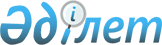 О мерах по реализации Закона Республики Казахстан от 26 июня 2021 года "О внесении изменений и дополнений в некоторые законодательные акты Республики Казахстан по вопросам инклюзивного образования"Распоряжение Премьер-Министра Республики Казахстан от 17 ноября 2021 года № 184-р
      1. Утвердить прилагаемый перечень правовых актов, принятие которых необходимо в целях реализации Закона Республики Казахстан от 26 июня 2021 года "О внесении изменений и дополнений в некоторые законодательные акты Республики Казахстан по вопросам инклюзивного образования" (далее – перечень).
      2. Государственным органам Республики Казахстан: 
      1) разработать и в установленном законодательством порядке внести на утверждение в Правительство Республики Казахстан проекты правовых актов согласно перечню;
      2) принять соответствующие ведомственные акты согласно перечню и ежемесячно, не позднее 10 числа следующего месяца, информировать Министерство образования и науки Республики Казахстан.
      3. Министерству образования и науки Республики Казахстан обобщить представленную информацию и не позднее 20 числа месяца следующего квартала проинформировать Правительство Республики Казахстан о принятых мерах. Перечень
правовых актов, принятие которых необходимо в целях реализации Закона Республики Казахстан от 26 июня 2021 года "О внесении изменений и дополнений в некоторые законодательные акты Республики Казахстан по вопросам инклюзивного образования"
      Примечание: расшифровка аббревиатур:
      МОН – Министерство образования и науки Республики Казахстан;
      МЗ – Министерство здравоохранения Республики Казахстан;
      МТСЗН – Министерство труда и социальной защиты населения Республики Казахстан;
      МНЭ – Министерство национальной экономики Республики Казахстан.
					© 2012. РГП на ПХВ «Институт законодательства и правовой информации Республики Казахстан» Министерства юстиции Республики Казахстан
				
      Премьер-Министр 

А. Мамин
Утвержден
распоряжением Премьер-Министра
Республики Казахстан
от 17 ноября 2021 года № 184-р
№
п/п

Наименование
правового акта

Форма правового акта

Государственный орган, ответственный за исполнение

Срок исполнения

Лицо, ответственное за качественную и своевременную разработку и внесение правового акта

1

2

3

4

5

6

1. 
О внесении дополнений в постановление Правительства Республики Казахстан от 29 декабря 2017 года № 927 "Об утверждении перечней объектов, в том числе стратегических, находящихся в государственной собственности и собственности субъектов квазигосударственного сектора, не подлежащих отчуждению"
постановление Правительства Республики Казахстан
МОН
декабрь 2021 года
Ергалиев К.А.
2. 
О внесении изменений и дополнений в постановление Правительства Республики Казахстан от 28 октября 2004 года № 1111 "Вопросы Министерства образования и науки Республики Казахстан"
постановление Правительства Республики Казахстан
МОН
декабрь 2021 года
Сарсембаев К.М.
3. 
О внесении изменений в некоторые решения Правительства Республики Казахстан
постановление Правительства Республики Казахстан
МОН
декабрь 2021 года
Сарсембаев К.М.
4. 
О внесении изменений в приказ Министра образования и науки Республики Казахстан от 29 января 2016 года № 97 "Об утверждении методики прогнозирования потребности организаций образования, реализующих общеобразовательные учебные программы дошкольного, начального, основного среднего и общего среднего образования, образовательные программы технического и профессионального образования, в учебниках и учебно-методических комплексах"
приказ Министра образования и науки Республики Казахстан
МОН
декабрь 2021 года
Каринова Ш.Т.
5. 
О внесении изменений в приказ Министра образования и науки Республики Казахстан от 12 октября 2018 года № 564 "Об утверждении Типовых правил приема на обучение в организации образования, реализующие общеобразовательные учебные программы начального, основного среднего и общего среднего образования"
приказ Министра образования и науки Республики Казахстан
МОН
декабрь 2021 года
Каринова Ш.Т.
6. 
О внесении изменений и дополнений в приказ Министра образования и науки Республики Казахстан от 30 октября 2018 года № 595 "Об утверждении Типовых правил деятельности организаций образования соответствующих типов"
приказ Министра образования и науки Республики Казахстан
МОН
декабрь 2021 года
Каринова Ш.Т.
7. 
О внесении изменений и дополнений в приказ Министра образования и науки Республики Казахстан от 27 ноября 2017 года № 596 "Об утверждении Правил подушевого нормативного финансирования дошкольного воспитания и обучения, среднего, технического и профессионального, послесреднего образования, а также высшего и послевузовского образования с учетом кредитной технологии обучения"
приказ Министра образования и науки Республики Казахстан
МОН
декабрь 2021 года
Асылова Б.А.
8. 
О внесении изменений и дополнений в приказ Министра образования и науки Республики Казахстан от 27 ноября 2017 года № 597 "Об утверждении Методики подушевого нормативного финансирования дошкольного воспитания и обучения, среднего, технического и профессионального, послесреднего образования, а также высшего и послевузовского образования с учетом кредитной технологии обучения"
приказ Министра образования и науки Республики Казахстан
МОН
декабрь 2021 года
Асылова Б.А.
9. 
Об утверждении правил оценки особых образовательных потребностей
приказ Министра образования и науки Республики Казахстан
МОН
декабрь 2021 года
Каринова Ш.Т.
10. 
Об утверждении правил психолого-педагогического сопровождения в организациях образования
приказ Министра образования и науки Республики Казахстан
МОН
декабрь 2021 года
Каринова Ш.Т.
11. 
Об утверждении правил размещения государственного образовательного заказа на специальную психолого-педагогическую поддержку детей с ограниченными возможностями
приказ Министра образования и науки Республики Казахстан
МОН
декабрь 2021 года
Каринова Ш.Т.
12. 
О внесении изменений в некоторые приказы Министра образования и науки Республики Казахстан
приказ Министра образования и науки Республики Казахстан
МОН
декабрь 2021 года
Каринова Ш.Т.
Асылова Б.А.
Сарсембаев К.М.
13. 
О внесении изменений в приказ Министра здравоохранения Республики Казахстан от 9 сентября 2010 года № 704 "Об утверждении Правил организации скрининга"
приказ
Министра здравоохранения Республики Казахстан
МЗ
декабрь 2021 года
Гиният А.
14. 
О внесении изменений и дополнения в совместный приказ Министра образования и науки Республики Казахстан от 28 декабря 2015 года № 708 и исполняющего обязанности Министра национальной экономики Республики Казахстан от 30 декабря 2015 года № 832 "Об утверждении критериев оценки степени риска и проверочных листов в области защиты прав ребенка"
совместный приказ Министра образования и науки Республики Казахстан и Министра национальной экономики Республики Казахстан
МОН
МНЭ
декабрь 2021 года
Асылова Б. А.
Жаксылыков Т.М.
15. 
О внесении изменений и дополнений в приказ Министра здравоохранения и социального развития Республики Казахстан от 19 февраля 2016 года № 134 "Об утверждении Правил оценки и определения потребности в специальных социальных услугах"
приказ
Министра труда и социальной защиты населения Республики Казахстан
МТСЗН
декабрь 2021 года
Сакеев Р.К.
16. 
О внесении изменений и дополнений в приказ Министра труда и социальной защиты населения Республики Казахстан от 30 мая 2019 года № 292 "Об утверждении профессионального стандарта "Психологическая и социальная работа"
приказ
Министра труда и социальной защиты населения Республики Казахстан
МТСЗН
декабрь 2021 года
Сакеев Р.К.
17. 
О внесении изменений и дополнений в приказ Министра труда и социальной защиты населения Республики Казахстан от 29 августа 2018 года № 379 "Об утверждении Правил деятельности организаций, оказывающих специальные социальные услуги"
приказ
Министра труда и социальной защиты населения Республики Казахстан
МТСЗН
декабрь 2021 года
Сакеев Р.К.
18. 
О внесении изменений и дополнений в приказ исполняющего обязанности Министра труда и социальной защиты населения Республики Казахстан от 25 октября 2017 года № 360 "Об утверждении Типовых квалификационных характеристик должностей руководителей, специалистов и других служащих организаций социальной защиты и занятости населения"
приказ
Министра труда и социальной защиты населения Республики Казахстан
МТСЗН
декабрь 2021 года
Сакеев Р.К.
19. 
О внесении изменений и дополнений в приказ Министра здравоохранения и социального развития Республики Казахстан от 26 марта 2015 года № 165 "Об утверждении стандартов оказания специальных социальных услуг в области социальной защиты населения"
приказ
Министра труда и социальной защиты населения Республики Казахстан
МТСЗН
декабрь 2021 года
Сакеев Р.К.
20. 
О признании утратившим силу постановления акимата Жамбылской области от 6 января 2021 года № 2 "Об утверждении правил приема на обучение в организации образования, реализующие общеобразовательные учебные программы начального, основного среднего и общего среднего образования"
постановление акимата Жамбылской области
акимат Жамбылской области
декабрь 2021 года
Сапарбаев Б.М.
21. 
О признании утратившим силу постановления акимата города Шахтинска Карагандинской области от 11 ноября 2019 года № 46/01 "Об утверждении Правил приема на обучение в организации образования города Шахтинска, реализующие общеобразовательные учебные программы начального, основного среднего, общего среднего образования"
постановление акимата города Шахтинска Карагандинской области
акимат города Шахтинска Карагандинской области
декабрь 2021 года
Халтонов А.И.